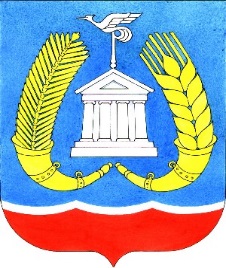 Отдел экономики и инвестицийДОКЛАДО СОСТОЯНИИ И РАЗВИТИИ КОНКУРЕНТНОЙ СРЕДЫ НА РЫНКАХ ТОВАРОВ, РАБОТ И УСЛУГ ГАТЧИНСКОГО МУНИЦИПАЛЬНОГО РАЙОНА ЗА 2018 ГОДг. ГАТЧИНА2019 годСОДЕРЖАНИЕ:РАЗДЕЛ 1.   Общая информация …………………………………………………….….2РАЗДЕЛ 2.   Внедрение Стандарта развития конкуренции в Гатчинском                   муниципальном районе ……………………………………….…...3                   2.1. Анализ уровня развития конкурентной среды по итогам опроса                      потребителей товаров и услуг……………………………………………………4                      2.2. Анализ уровня развития конкурентной среды по итогам опроса                      представителей бизнеса Гатчинского района……………………………...…..27РАЗДЕЛ 3.   Состояние конкурентной среды в Гатчинском муниципальном                   районе	31                   3.1. Структурные показатели состояния конкуренции в Гатчинском                       муниципальном районе…………………………………………………………31                      3.2. Состояние рынка инвестиций на территории Гатчинского                               муниципального района……………………………………………………..33  РАЗДЕЛ 4.   Деятельность администрации Гатчинского муниципального                     района по развитию конкуренции в районе……..…………....34                   4.1. Рынок сельскохозяйственной продукции…………………………………35                      4.2. Рынок туристских услуг……………………………………………………41                      4.3.Рынок услуг психолого-педагогического сопровождения детей с                            ограниченными возможностями здоровья………………………………….43                      4.4. Рынок услуг детского отдыха и оздоровления…………………….……...45РАЗДЕЛ 5.  Сведения о достижении целевых значений показателей                   эффективности, установленных в плане мероприятий                   («дорожной  карте») по содействию развитию конкуренции на                  территории  Гатчинского муниципального района …… ..……48Раздел 1. Общая информацияАдминистрация Гатчинского муниципального района в соответствии с требованиями Стандарта развития конкуренции в субъектах Российской Федерации (утверждённого распоряжением Правительства Российской Федерации от 05 сентября 2015 г. № 1738-р), Соглашением между Комитетом экономического развития и инвестиционной деятельности Ленинградской области и Администрацией муниципального образования Гатчинский муниципальный район Ленинградской области о внедрении Стандарта развития конкуренции в Ленинградской области от 29 января 2018, подготовила Доклад о состоянии и развитии конкурентной среды на рынках товаров и услуг Гатчинского муниципального района за 2018 год (далее – Доклад).Подготовка доклада осуществлена органом, уполномоченным осуществлять организационно-методическое сопровождение работы Рабочей группы по развитию конкуренции на территории Гатчинского муниципального района (утверждена постановление администрации Гатчинского муниципального района от 15.08.2018 № 3600) - отделом экономики и инвестиций администрации Гатчинского муниципального района.  Внедрение Стандарта развития конкуренции на территории Гатчинского муниципального района позволит:1. Обеспечить реализацию системного и единообразного подхода к деятельности по развитию конкуренции на всей территории Российской Федерации с учетом специфики функционирования экономики и рынков Гатчинского района и Ленинградской области;2. Сформировать прозрачную систему работы органов местного самоуправления в части реализации результативных и эффективных мер по развитию конкуренции в интересах конечного потребителя товаров и услуг, субъектов предпринимательской деятельности и жителей Гатчинского муниципального района;3. Создать стимулы и условия для развития и защиты субъектов малого и среднего предпринимательства, а также устранения административных барьеров по ведению предпринимательской деятельности;4. Определить потенциал развития экономики района, включая научно-технический и человеческий потенциал.Раздел 2. Внедрение Стандарта развития конкуренции в Гатчинском муниципальном районеВнедрение Стандарта развития конкуренции в Гатчинском муниципальном районе (далее – Стандарт) началось в январе 2018 года с подписания соглашения между Комитетом экономического развития и инвестиционной деятельности Ленинградской области и Администрацией муниципального образования Гатчинский муниципальный район Ленинградской области о внедрении Стандарта развития конкуренции в Ленинградской области.Анализ состояния конкурентной среды на рынках товаров и услуг Гатчинского муниципального района на основе проведенного анкетирования среди субъектов предпринимательской деятельности потребителей товаров и услуг Отделом экономики и инвестиций администрации Гатчинского муниципального района в 2018 году посредством анкетирования проведен мониторинг состояния конкурентной среды на рынках товаров и услуг Гатчинского муниципального района.Мониторинг является ключевым элементом реализации Стандарта развития конкуренции и представляет собой масштабное исследование, включающее в себя несколько направлений (исследование удовлетворенности качеством товаров и услуг, обстановки для ведения бизнеса, административных барьеров и т.д.).Анкетирование проводилось в период сентября – октября 2018 года, в нем приняли участие, в основном, жители Гатчинского муниципального района и субъекты малого и среднего предпринимательства, осуществляющие свою деятельность на территории района.Помимо 11 рынков, которые входят в список социально-значимых рынков, предусмотренных Стандартом развития конкуренции в субъектах Российской Федерации, в анкеты были включены 4 приоритетных рынка Ленинградской области и рынок услуг физкультуры и спорта. Таким образом, опрос потребителей был осуществлен по 16 рынкам:2.1. Анализ уровня развития конкурентной среды по итогам опроса потребителей товаров и услугВ рамках проведенного исследования было проанализировано 267 анкет от потребителей товаров и услуг, 98% от общего количества опрошенных – жители Гатчинского муниципального района.  Возрастная структура опрошенных выглядит следующим образом: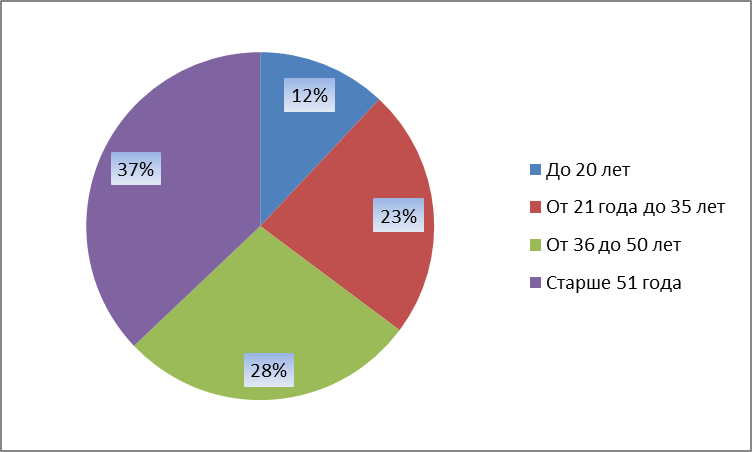 Таким образом, наименьшее количество отзывов было получено от жителей в возрасте младше 20 лет, большая часть опрошенных представляет собой репрезентативную группу в возрасте от 21 до 35 лет.Бо̀льшая часть опрошенных (72%) – женщины. У 70% опрошенных имеются дети.На вопрос «Каков Ваш социальный статус» ответы распределились следующим образом:Из данных таблицы видно, что в опросе приняли участие преимущественно работающие граждане (63%). У 53% опрошенных – высшее образование, среднее специальное образование имеют 24% опрошенных.Анализ полученных данных показывает, что в опросе приняли участие преимущественно работающие женщины с высшим образованием, проживающие на территории Гатчинского муниципального района, в возрасте от 21 года (экономически активное население) со среднемесячным доходом от 10 до 30 тысяч рублей на одного члена семьи.Далее представлены результаты анализа состояния развития конкуренции на 16 рынках товаров и услуг на территории Гатчинского муниципального района, предложенных для оценки потребителям товаров и услуг Гатчинского района с точки зрения показателей: насколько широк в Гатчинском районе выбор компаний, продающих товары и услуги, а также – насколько потребители удовлетворены характеристиками товаров и услуг.Рынок услуг дошкольного образованияПервый вопрос анкеты касался количества организаций, представляющих услуги на рынке услуг дошкольного образования.Количество организаций, предоставляющих услуги на рынке 1.          Представленная диаграмма иллюстрирует структуру ответов на данный вопрос. 46% опрошенных жителей Гатчинского района отметили, что количество организаций, представляющих услуги на рынке услуг дошкольного образования, удовлетворяет потребностям рынка и поэтому является достаточным. В свою очередь, 9% жителей считают количество таких организаций даже избыточным. Тем не менее, почти четверть опрошенных (24%) считают, что таких организаций мало.          При оценке удовлетворенности уровнем цен на услуги организаций, предоставляющих услуги дошкольного образования, более четверти  опрошенных потребителей (26,6%) охарактеризовали уровень цен как удовлетворительный, 18% опрошенных полностью удовлетворены уровнем цен. Вместе с тем, 15% опрошенного населения считает уровень цен услуг неудовлетворительным и 15%- относительно неудовлетворительным.Проведенный мониторинг удовлетворенности потребителей качеством и ассортиментом товаров и услуг показал, что доля потребителей отметивших, что они удовлетворены качеством предоставляемых услуг, составляет 19,3%. Относительно («более-менее») удовлетворены качеством предоставления услуг дошкольного образования – 24%. Остальные 11,8% - не довольны или относительно недовольны – 23,6%. Возможностью выбора организаций на данном рынке довольны 24,6% респондентов, 21,8% - относительно довольны, скорее не удовлетворены 21,3%, 7% - категорически не довольны.Ответы на вопрос «Как, по вашему мнению, изменилось количество организаций, предоставляющих услуги на рынке дошкольного образования в течение последних 3 лет?» представлены на графике ниже.  Можно сделать вывод, что 38% респондентов считают, что количество организаций, предоставляющих услуги на рынке дошкольного образования, увеличилось в течение последних 3 лет и 31,1% считают, что количество организаций не изменилось. Только 9,7% считают, что количество таких организаций снизилось за прошедший период.Рынок услуг детского отдыха и оздоровленияБолее трети респондентов (37%) считают, на рынке услуг детского отдыха и оздоровления достаточное количество организаций. Почти треть опрошенных жителей Гатчинского района считают, что количество организаций, представляющих услуги на данном рынке недостаточно (29% респондентов), 24% затруднились ответить на данный вопрос. Тем не менее, почти четверть опрошенных (24%) считают, что количество таких организаций даже избыточно.Количество организаций, предоставляющих услуги на рынке 2.С точки зрения удовлетворенности потребителей уровнем цен услуг на рынке детского отдыха и оздоровления 16,9% опрошенных охарактеризовали уровень цен как удовлетворительный, 19,5% опрошенных более-менее удовлетворены уровнем цен. Кроме того, 16% опрошенного населения считает уровень цен услуг неудовлетворительным и 21,6% - относительно неудовлетворительным.Проведенный мониторинг удовлетворенности потребителей качеством и ассортиментом товаров и услуг показал следующие результаты. Доля потребителей отметивших, что они удовлетворены качеством предоставляемых услуг, составляет 19,3%, относительно («когда как») удовлетворены качеством предоставления услуг дошкольного образования 24%. Остальные 11,8% - не довольны, относительно недовольны – 23,6%. Возможностью выбора организаций на данном рынке довольны 24,6% респондентов, 21,8% - относительно довольны, скорее не удовлетворены 21,3%, 7% - категорически не довольны.На вопрос «Как, по вашему мнению, изменилось количество организаций, предоставляющих услуги на рынке дошкольного образования в течение последних 3 лет?» респонденты ответили следующим образом: больше трети из них (34%) считают, что количество не изменилось, 26% считают, что – увеличилось. 30% затруднились ответить на этот вопрос по данному рынку, скорее всего, это связано с тем, что данный рынок интересен не всем, а только имеющим детей дошкольного и школьного возраста.рынок услуг дополнительного образования детейКоличество организаций, предоставляющих услуги на рынке 3.Почти половина, 48% респондентов, считает, что на рынке услуг дополнительного образования детей достаточно организаций, предоставляющих данные услуги. 7% даже считают их количество избыточным. При этом 23% ответили, что количество таких организаций для Гатчинского района недостаточно.	 При оценке удовлетворенности уровнем цен услуг организаций, предоставляющих услуги дошкольного образования, 16% респондентов назвали уровень цен удовлетворительным, еще 25,5% - скорее удовлетворительным. 20,8% опрошенных не удовлетворены уровнем цен и 17,3% - скорее не удовлетворены. Проведенный мониторинг удовлетворенности потребителей качеством и ассортиментом товаров и услуг показал, что доля потребителей отметивших, что они удовлетворены качеством предоставляемых услуг, составляет 18,7%, относительно («когда как») удовлетворены качеством предоставления услуг дополнительного образования детей – 24,4%. Остальные 16,3% - не довольны, относительно недовольны – 17,2%. Возможность выбора организаций на данном рынке полностью устраивает 18,1% респондентов, 21,9% - относительно устраивает, скорее не устраивает 19,5%, 13,3% - категорически не довольны возможностью выбора.Ответы на вопрос «Как, по вашему мнению, изменилось количество организаций, предоставляющих услуги на рынке дополнительного образования детей в течение последних 3 лет?» распределились следующим образом:Из рисунка следует, что 42,2% респондентов считают, что количество организаций, представляющих услуги на данном рынке увеличилось за 3 года, 26% считают, что их количество не изменилось и 22% затруднилось с ответом. Лишь 9,7% считают, что количество таких организаций снизилось.рынок медицинских услугКоличество организаций, предоставляющих услуги на рынке 4.Исходя из данных диаграммы видно, что 49% опрошенных считают количество организаций, предоставляющих медицинские услуги на территории Гатчинского района достаточным, 11% назвали их количество даже избыточным. При этом 26% решили, что количество таких организаций недостаточно и 13% затруднились с ответом.С точки зрения удовлетворенности потребителей уровнем цен услуг на рынке медицинских услуг можно подытожить, что только 11,9% опрошенных потребителей довольны  уровнем цен, 22% считают его удовлетворительным, не удовлетворены уровнем цен 23,7% респондентов, и 30% категорически не удовлетворены уровнем цен. 12,7%  затруднились ответить.По удовлетворенности потребителей качеством и ассортиментом товаров и услуг доля потребителей отметивших, что они полностью удовлетворены качеством предоставляемых услуг, составляет 13,2%, частично удовлетворены – 22,6%. Более четверти опрошенных (26,9%) - не довольны качеством и ассортиментом медицинских услуг, категорически недовольны еще более четверти опрошенных– 25,9%. Возможностью выбора организаций на данном рынке довольны 19,8% респондентов, 18,8% - относительно довольны, скорее не удовлетворены 21,2%, 21,2% - категорически не довольны. На вопрос «Как, по вашему мнению, изменилось количество организаций, предоставляющих услуги на рынке медицинских услуг в течение последних 3 лет?» респонденты ответили следующим образом: большая доля опрошенных (40,8%) считает, что количество данных организаций увеличилось, треть респондентов (32,4%) считают, что количество не изменилось, 11,2% считают, что – снизилось. рынок услуг психолого-педагогического сопровождения детей с ограниченными возможностями здоровьяТолько 30% опрошенных жителей Гатчинского района считают, что количество организаций, предоставляющих услуги на рынке психолого-педагогического сопровождения детей с ограниченными возможностями здоровья достаточно для Гатчинского муниципального района. 22% респондентов считают, что таких организаций мало и 6% - что их нет совсем. При этом 37% респондентов ответили, что количество таких организаций избыточно (см. диаграмму). Это связано с тем, что услуги данного рынка специфические, нужны далеко не всем категориям опрошенных и даже среди респондентов, имеющих детей, также услуги не всегда востребованы.Количество организаций, предоставляющих услуги на рынке 5.	 С точки зрения удовлетворенности потребителей уровнем цен на услуги рынка психолого-педагогического сопровождения детей с ограниченными возможностями здоровья, можно сделать вывод, что только 12,8% опрошенных потребителей удовлетворены уровнем цен, 17,6% - более менее удовлетворены. 16,7% респондентов считает уровень цен услуг неудовлетворительным и 22% - относительно неудовлетворительным.Ответы по качеству предоставляемых услуг распределились следующим образом: Возможностью выбора организаций на данном рынке довольны только 14,9% респондентов, 16,4% - относительно довольны, скорее не удовлетворены 20,7%, и 15,9% - категорически не довольны.На вопрос «Как, по вашему мнению, изменилось количество организаций, предоставляющих услуги на рынке услуг психолого-педагогического сопровождения детей с ограниченными возможностями здоровья в течение последних 3 лет?» респонденты ответили следующим образом: 26,4% считают, что количество не изменилось, 23,5% считают, что – увеличилось. 12,8% считают, что количество организаций за последние 3 года снизилось.37,5% опрошенных затруднились с ответом, скорее всего потому, что никогда не сталкивались с необходимостью пользоваться данными услугами.Данный рынок, несмотря на свою специфичность, а во многом – именно благодаря ей и своей социальной направленности, а также необходимости его развития для наиболее незащищенных категорий детей по итогам проведенного анкетирования однозначно попадает в число приоритетных для развития на нем конкуренции.рынок услуг в сфере культурыКоличество организаций, предоставляющих услуги на рынке 6.Больше половины респондентов (56%), считают, что на рынке услуг в сфере культуры достаточно организаций, предоставляющих услуги в данной сфере. 7% считают, что их количество избыточно. 21% респондентов ответили, что данных организаций на территории Гатчинского района мало, 13% затруднились ответить и только 3% считают, что данных организаций на территории района нет совсем.При оценке удовлетворенности уровнем цен, в сфере предоставления услуг культуры 17,4% респондентов охарактеризовали уровень цен как удовлетворительный, 32,2% -  как более-менее удовлетворительный, 22% опрошенных скорее не удовлетворены уровнем цен. 13,1% опрошенных вовсе не удовлетворены ценами, а 15,3% затруднились ответить.Что касается качества предоставляемых на рынке услуг в сфере культуры полностью удовлетворены 21,7% опрошенных, 29,9% частично удовлетворены, 16,6% - скорее не удовлетворены, 12,4 – не удовлетворены. 19,4% опрошенных затруднились ответить.Возможность выбора организаций на данном рынке устраивает 20,3% респондентов, 27,5% - более-менее устраивает, 18,8% скорее не устраивает, 12,6% - не устраивает полностью. 20,8% затруднились ответить.Ответы на вопрос «Как, по вашему мнению, изменилось количество организаций, предоставляющих услуги на рынке услуг в сфере культуры в течение последних 3 лет?» распределились следующим образом:Из представленного графика видно, что 37,4% респондентов считают, что количество организаций, предоставляющих услуги на данном рынке увеличилось за 3 года, 35% считают, что их количество не изменилось, 20,2% затруднились ответить, 7,4% считают, что количество организаций снизилось.рынок услуг жилищно-коммунального хозяйстваКоличество организаций, предоставляющих услуги на рынке 7.Судя по данным диаграммы, почти половина респондентов (49%), считают, что на рынке услуг в сфере жилищно-коммунального хозяйства достаточно организаций, предоставляющих услуги, 9% даже считают, что их количество избыточно. 22% респондентов ответили, что таких организаций на территории Гатчинского района мало, 17% затруднились ответить, 3% ответили, что данных организаций нет совсем.При оценке удовлетворенности уровнем цен в сфере жилищно-коммунальных услуг 12% респондентов охарактеризовали уровень цен удовлетворительным, 20,1% - скорее удовлетворительным, 29,5% опрошенных скорее не удовлетворены уровнем цен. 22,2% опрошенных вовсе не удовлетворены ценами, а 16,2% затруднились ответить.Что касается качества предоставляемых на рынке услуг в сфере жилищно-коммунального хозяйства по результатам опроса качеством удовлетворены 14,3% опрошенных, 17,5% - скорее удовлетворены, 27,2% - скорее не удовлетворены, 21,2 – не удовлетворены, 19,8% опрошенных затруднились ответить.Возможность выбора организаций на данном рынке услуг устраивает 15% респондентов, 19,3% - относительно устраивает, 25,4% скорее не устраивает, 19,3% - не устраивает, 21% затруднились ответить.Ответы на вопрос «Как, по вашему мнению, изменилось количество организаций, предоставляющих услуги на рынке в сфере жилищно-коммунальных услуг в течение последних 3 лет?» распределились следующим образом:Как видно из данных графика, 27,6% респондентов считают, что количество организаций, предоставляющих услуги на данном рынке увеличилось за 3 года, 39% считают, что их количество не изменилось, 20,8% затруднились ответить, 12,6% считают, что количество организаций снизилось.розничная торговляКоличество организаций, предоставляющих услуги на рынке 8.Больше половины опрошенных потребителей, а именно - 55%, считают, что на рынке услуг в сфере розничной торговли достаточно организаций. 18% считают, что их количество избыточно. 12% респондентов ответили, что данных организаций на территории Гатчинского района мало, 14% затруднились ответить, 1% ответили, что данных организаций нет совсем.При оценке удовлетворенности уровнем цен в сфере розничной торговли 19% респондентов охарактеризовали уровень цен как удовлетворительный, 23% - скорее удовлетворительным, 22,1% опрошенных скорее не удовлетворены уровнем цен. 23,5% опрошенных вовсе не удовлетворены ценами, а 12,4% затруднились ответить.Качеством предоставляемых на рынке услуг в сфере розничной торговли удовлетворены 17,3% опрошенных, 30,8% - скорее удовлетворены, 18,7% - скорее не удовлетворены, 17,8 – не удовлетворены, 15,4% опрошенных затруднились ответить.Возможность выбора организаций на данном рынке устраивает 20,8% респондентов, 26,7% - относительно устраивает, 15,4% скорее не устраивает, 19,3% - не устраивает, 17,8% затруднились ответить.По вопросу «Как, по вашему мнению, изменилось количество организаций, предоставляющих услуги на рынке услуг в сфере розничной торговли в течение последних 3 лет?» получены следующие результаты:43,3% респондентов считают, что количество организаций, предоставляющих услуги на данном рынке увеличилось за 3 года, 29% считают, что их количество не изменилось, 19% затруднились ответить, 8,7% считают, что количество организаций снизилось.рынок услуг перевозок пассажиров наземным транспортомКоличество организаций, предоставляющих услуги на рынке 9.Из данных диаграммы видно, что 57% респондентов, более половины опрошенных, считают, что на рынке услуг в сфере перевозок пассажиров наземным транспортом достаточно организаций, предоставляющих услуги в данной сфере, к тому же 13% считают, что их количество избыточно. 14% респондентов ответили, что данных организаций на территории Гатчинского района мало, 14% затруднились ответить, 2% ответили, что данных организаций нет совсем.Удовлетворены уровнем цен в сфере услуг перевозок пассажиров наземным транспортом 16% респондентов, считают уровень цен более-менее удовлетворительным 27,6%. При этом 25,5% опрошенных скорее не удовлетворены уровнем цен, а 18,8% опрошенных вовсе не удовлетворены ценами. 12,1% затруднились ответить.Качеством предоставляемых на рынке услуг в сфере услуг перевозок пассажиров наземным транспортом удовлетворены 15,7% опрошенных, 30,6% - скорее удовлетворены, 25% - скорее не удовлетворены, 15,7% – не удовлетворены, 13% опрошенных затруднились ответить.Возможность выбора организаций на данном рынке устраивает 19,3% респондентов, 29,3% - относительно устраивает, 22,6% скорее не устраивает, 14,6% - не устраивает, 14,2% затруднились ответить.На вопрос «Как, по вашему мнению, изменилось количество организаций, предоставляющих услуги на рынке услуг перевозок пассажиров наземным транспортом в течение последних 3 лет?» опрошенные дали следующие ответы:42% респондентов считают, что количество организаций, предоставляющих услуги на данном рынке увеличилось за 3 года, 37% считают, что их количество не изменилось, 15,2% затруднились ответить, 5,8% считают, что количество организаций снизилось.рынок услуг связиИз диаграммы, представленной ниже, видно, что львиная доля опрошенных (63%) считает, что на рынке услуг связи достаточно организаций, предоставляющих данные услуги. 14% даже считают их количество избыточным. Только 8% респондентов ответили, что количество таких организаций для Гатчинского района недостаточно.Количество организаций, предоставляющих услуги на рынке 10.	 При оценке удовлетворенности уровнем цен услуг организаций, предоставляющих услуги дошкольного образования, 16,5% респондентов охарактеризовали уровень цен как удовлетворительный, еще 33,8% - более менее удовлетворительным. Только 16,5% опрошенных не удовлетворены уровнем цен и 21,9% - скорее не удовлетворены. По качеству и ассортименту товаров и услуг на данном рынке можно отметить, что 33,9% и 17,9% считают их скорее удовлетворительным и удовлетворительным соответственно. 19,7% респондентов - относительно недовольны, и не довольны качеством и ассортиментом услуг данного рынка 15,1% опрошенных. Возможность выбора организаций на данном рынке полностью устраивает 19% респондентов, 33,2% - относительно устраивает, скорее не устраивает 19,4%, 13,7% - категорически не довольны возможностью выбора организации на рынке услуг связи Гатчинского района.Ответы на вопрос «Как, по вашему мнению, изменилось количество организаций, предоставляющих услуги на рынке связи в течение последних 3 лет?» распределились следующим образом:36,5% опрошенных считают, что количество данных организаций увеличилось, 39,2% считают, что количество таких организаций не изменилось, 5,9% считают, что – снизилось. рынок услуг социального обслуживания населенияКоличество организаций, предоставляющих услуги на рынке 11.Представленная диаграмма иллюстрирует структуру ответов на вопрос о количестве организаций, предоставляющих услуги на рынке социального обслуживания населения Гатчинского района.  42% опрошенных респондентов отметили, что количество организаций, удовлетворяет потребностям рынка и поэтому является достаточным. В свою очередь, 5% жителей считают количество таких организаций даже избыточным. Тем не менее, почти четверть опрошенных (24%) считают, что таких организаций мало и 5% - что их нет совсем.          По удовлетворенности уровнем цен на услуги данного рынка почти четверть опрошенных потребителей (23,2%) охарактеризовали уровень цен как удовлетворительный, 13,3% опрошенных полностью устраивают цены. Вместе с тем, 16,3% опрошенного населения считает уровень цен услуг неудовлетворительным и 24%- относительно неудовлетворительным.С точки зрения удовлетворенности потребителей качеством и ассортиментом товаров и услуг показал, что 16,3% удовлетворены качеством предоставляемых услуг, относительно («когда как») удовлетворены качеством предоставления услуг социального обслуживания населения 20,5%. Не удовлетворены качеством услуг данного рынка 17,2%, относительно недовольны – 20,9%. Возможностью выбора организаций на данном рынке довольны 15,8% респондентов, 19,1% - относительно удовлетворены, скорее не удовлетворены 24,9% и 13,9% - категорически не довольны.На вопрос «Как, по вашему мнению, изменилось количество организаций, предоставляющих услуги на рынке услуг социального обслуживания населения Гатчинского района в течение последних 3 лет?» ответы распределились следующим образом: 31,4% опрошенных считают, что их количество увеличилось за последние 3 года, 33,3% (третья часть) считает, что – не изменилось. Более четверти опрошенных жителей 26% затруднились ответить, так как скорее всего еще не сталкивались с обращением за подобными видами услуг. График представлен ниже.рынок туристских услуг57% опрошенных считают количество организаций, предоставляющих туристские услуги на территории Гатчинского района достаточным, 16% назвали их количество даже избыточным. При этом только 8% решили, что количество таких организаций недостаточно и 16% затруднились с ответом.Количество организаций, предоставляющих услуги на рынке 12.С точки зрения удовлетворенности потребителей уровнем цен на услуги 17,2% опрошенных потребителей довольны уровнем цен, 22,2% считают его более-менее удовлетворительным, скорее не удовлетворены уровнем цен 23,9% респондентов, и 20,5% категорически не удовлетворены уровнем цен. 16,3%  затруднились ответить.По удовлетворенности потребителей качеством и ассортиментом товаров и услуг доля потребителей отметивших, что они полностью удовлетворены качеством предоставляемых услуг, составляет 15,9%, частично удовлетворены – 22,2%. Скорее не довольны качеством и ассортиментом услуг данного рынка 19,3%, категорически недовольны 21,7%. Возможностью выбора организаций на данном рынке довольны и относительно довольны 19,9%  и 25,2% респондентов, скорее не удовлетворены 21,4% и 13,11% не удовлетворены. 	На вопрос «Как, по вашему мнению, изменилось количество организаций, предоставляющих услуги на рынке туристских услуг в течение последних 3 лет?» респонденты ответили следующим образом: больше половины опрошенных (52,9%) считает, что количество данных организаций увеличилось, 18,9% респондентов считают, что их количество не изменилось, только 10,4% считают, что – снизилось.рынок строительных материаловКоличество организаций, предоставляющих услуги на рынке 13.Более половины опрошенных (57%) считают, что количество организаций, предоставляющих услуги на рынке строительных материалов, достаточно для Гатчинского муниципального района, 10% считают их количество даже избыточным. При этом только 19% респондентов считают, что таких организаций мало. С точки зрения удовлетворенности потребителей уровнем цен на рынке строительных материалов, можно сделать вывод, что 16,3% опрошенных потребителей удовлетворены уровнем цен, 22,3% - более-менее удовлетворены. 13,7% респондентов считает уровень цен услуг неудовлетворительным и 32,2% - относительно неудовлетворительным.Ответы по качеству предоставляемых услуг рынка строительных материалов распределились следующим образом:Возможностью выбора организаций на данном рынке довольны 15,5% респондентов, 28,3% - относительно довольны, скорее не удовлетворены 20,5%, и 13,7% - категорически не довольны.На вопрос «Как, по вашему мнению, изменилось количество организаций, предоставляющих услуги на рынке строительных материалов в течение последних 3 лет?» респонденты ответили следующим образом: наибольшая часть опрошенных, или 40% считают, что их количество увеличилось, 30,6% считают, что их количество осталось неизменным. И только 13,1% считают, что количество организаций на данном рынке за последние 3 года снизилось.рынок первичного жилья экономического классаКоличество организаций, предоставляющих услуги на рынке 14.На основе диаграммы можно сделать выводы, что наибольшую часть ответов на вопрос о количестве организаций, представляющих рынок жилья экономического класса, в структуре результатов опроса занимает сегмент с ответом «мало». То есть почти треть опрошенных (32%) считают количество таких организаций недостаточным для Гатчинского района. 29% считают, что количество таких организаций достаточно. При этом 26% даже считают их количество избыточным. 	 При оценке удовлетворенности уровнем цен услуг рынка первичного жилья экономического 12,7% респондентов охарактеризовали уровень цен как удовлетворительный, 19,9% - скорее удовлетворительным. Скорее не удовлетворены уровнем цен 28% опрошенных и 17,4% - не удовлетворены. Проведенный мониторинг удовлетворенности потребителей качеством и ассортиментом товаров и услуг показал, что доля потребителей отметивших, что они удовлетворены качеством предоставляемых услуг, составляет 13,3%, относительно («когда как») удовлетворены качеством предоставления услуг– 18,5%. Скорее не удовлетворены 25,1%  и не довольны 16,1%. Возможность выбора организаций на данном рынке полностью устраивает 17,8% респондентов, 20,2% - более-менее устраивает, скорее не устраивает 22,1%, 15% - категорически не довольны возможностью выбора.Ответы на вопрос «Как, по вашему мнению, изменилось количество организаций, предоставляющих услуги на рынке первичного жилья эконом класса в течение последних 3 лет?» распределились следующим образом:По 31% набрали ответы: «увеличилось» и «затрудняюсь ответить», что говорит о том, что рынок еще не слишком изучен большим количеством потребителей. 29% опрошенных считают, что количество организаций не изменилось.рынок сельскохозяйственной продукцииПредставленная диаграмма иллюстрирует структуру ответов на вопрос о количестве организаций, предоставляющих услуги на рынке сельскохозяйственной продукции Гатчинского района.  53% опрошенных респондентов отметили, что количество организаций, удовлетворяет потребностям рынка и поэтому является достаточным. Так же 11% жителей считают количество таких организаций даже избыточным. Тем не менее, четверть опрошенных (25%) считают, что таких организаций мало и 4% - что их нет совсем.Количество организаций, предоставляющих услуги на рынке 15.По удовлетворенности уровнем цен на услуги данного рынка почти треть опрошенных потребителей (30,3%) охарактеризовали уровень цен как удовлетворительный, 17,8% опрошенных полностью устраивают цены. Вместе с тем, 16,2% опрошенного населения считает уровень цен услуг неудовлетворительным и 23,2% - относительно неудовлетворительным.С точки зрения удовлетворенности потребителей качеством и ассортиментом товаров и услуг, анализ показал, что 15,8% удовлетворены качеством предоставляемых услуг, более-менее удовлетворены качеством предоставления услуг 32,1%. Не удовлетворены качеством услуг данного рынка 15,8%, относительно недовольны – 20,9%. Возможностью выбора организаций на данном рынке удовлетворены 21,1% респондентов, более четверти (25,8%) - относительно удовлетворены, скорее не удовлетворены 25,3% и 15% - категорически не удовлетворены.На вопрос «Как, по вашему мнению, изменилось количество организаций, предоставляющих услуги на рынке сельскохозяйственной продукции в течение последних 3 лет?» респонденты ответили следующим образом: больше трети из них (37%) считают, что количество увеличилось, 33,7% считают, что количество организаций осталось неизменным. 10,8% считают, что их количество снизилось и 18,2% затруднились ответить на этот вопрос по данному рынку.рынок услуг физкультуры и спортаКоличество организаций, предоставляющих услуги на рынке 16.Более половины опрошенных (52%) считают, что количество организаций, предоставляющих услуги на рынке физкультуры и спорта, достаточно для Гатчинского муниципального района, 7% считают их количество даже избыточным. При этом 23% респондентов тем не менее считают, что таких организаций мало и 3% - что их нет совсем. С точки зрения удовлетворенности потребителей уровнем цен на данном рынке можно сделать вывод, что 18,3% опрошенных потребителей полностью удовлетворены уровнем цен, 31,7% - более-менее удовлетворены. 13,9% респондентов считает уровень цен услуг неудовлетворительным и 17,4% - относительно неудовлетворительным.Ответы по качеству предоставляемых услуг рынка физкультуры и спорта распределились следующим образом: Возможностью выбора организаций на данном рынке довольны 16,7% респондентов, 30% - относительно довольны, скорее не удовлетворены 19,5%, и 15,2% - категорически не довольны.На вопрос «Как, по вашему мнению, изменилось количество организаций, предоставляющих услуги на рынке физкультуры и спорта в течение последних 3 лет?» респонденты ответили следующим образом: наибольшая часть опрошенных, или 40,8% считают, что их количество увеличилось, 32,5% считают, что их количество осталось неизменным. И только 9% считают, что количество организаций на данном рынке за последние 3 года снизилось (см. график ниже).Подводя итоги вышеизложенного анализа, можно сделать выводы о состоянии отдельных рынков в Гатчинском муниципальном районе. Результаты опроса потребителей района показали, что развитие конкуренции имеет объективные предпосылки для устойчивого роста и направлено на повышение удовлетворенности потребителей основными характеристиками оказываемых услуг (цена, качество, возможность выбора).По мнению респондентов, в Гатчинском районе мало или недостаточное количество организаций, предоставляющих услуги на следующих рынках товаров и услуг:1. Рынок первичного жилья экономического класса.2. Рынок услуг психолого-педагогического сопровождения детей с ограниченными возможностями здоровья.3. Рынок услуг детского отдыха и оздоровления.4. Рынок сельскохозяйственной продукции.Среди крайних значений следует отметить, что 32% от общего количества опрошенных отметили недостаточность и 5% указали на полное отсутствие организаций в сфере рынка первичного жилья экономического класса, а также 6% респондентов отметили полное отсутствие организаций, оказывающих услуги психолого-педагогического сопровождения детей с ограниченными возможностями здоровья.Далее можно сделать вывод, что на подавляющем большинстве рынков потребители скорее не удовлетворены уровнем цен на товары и услуги, что, во многом, объясняется инфляционными процессами в современной российской экономике. По мнению потребителей, в Гатчинском районе цены выше по сравнению с ценами других районов/регионов на продукты питания, медицинские услуги, услуги ЖКХ. Также пристального внимания с точки зрения развития конкуренции с целью снижения цен/тарифов требуют следующие рынки:Рынок медицинских услуг.Рынок услуг жилищно-коммунального хозяйства.Рынок розничной торговли.Рынок первичного жилья экономического класса.Рынок услуг перевозок пассажиров наземным транспортом.Рынок туристских услуг.Рынок услуг социального обслуживания населения.Рынок строительных материалов.Рынок сельскохозяйственной продукции.Результаты опроса потребителей Гатчинского района показали, что развитие конкуренции имеет объективные предпосылки для устойчивого роста и должно быть направлено на повышение удовлетворенности потребителей основными характеристиками оказываемых услуг (цена, качество, возможность выбора). Проведенный анализ оценки субъектами предпринимательской деятельности условий ведения бизнеса и состояния конкурентной среды Гатчинского района показал следующее: опрошенные удовлетворены условиями ведения бизнеса по показателю взаимоотношения с другими фирмами - конкурентами, а также по показателю взаимодействия бизнеса с органами власти, доступности государственных и муниципальных услуг и др. И выразили свое неудовлетворение высокими налогами, деятельностью естественных монополий на территории района, снижением потребительского спроса и покупательской способности.С учетом приоритетных направлений Стратегии социально-экономического развития Гатчинского муниципального района до 2030 года и приоритетных рынков Ленинградской области, а также на основании проведенного опроса потребителей совпали как требующие развития конкуренции следующие рынки:Рынок сельскохозяйственной продукции.Рынок туристских услуг.Рынок услуг психолого-педагогического сопровождения детей с ограниченными возможностями здоровья.Рынок услуг детского отдыха и оздоровления.Рынок жилья экономического класса.На заседании рабочей группы по содействию развития конкуренции на территории Гатчинского района 18 октября 2018 года было принято решение утвердить в качестве приоритетных следующие рынки:1.	Рынок сельскохозяйственной продукции.2.	Рынок туристских услуг.3.	Рынок услуг психолого-педагогического сопровождения           детей с ограниченными возможностями здоровья.4.	Рынок услуг детского отдыха и оздоровления.Данные рынки утверждены в качестве приоритетных постановлением администрации Гатчинского муниципального района от 30.10.2018 № 4680 «Об утверждении перечня приоритетных рынков товаров и услуг и Плана мероприятий («дорожной карты») по содействию развитию конкуренции на территории Гатчинского муниципального района». 2.2. Анализ уровня развития конкурентной среды по итогам опроса представителей бизнеса Гатчинского районаВ рамках проведенного исследования поступило 84 анкеты от предпринимателей Гатчинского района. Большинство организаций исследуемых рынков – субъекты малого и среднего бизнеса.Анкетирование проводилось по двум направлениям: наличие (отсутствие) административных барьеров и оценка состояния конкурентной среды субъектами предпринимательской деятельности; удовлетворенность субъектов предпринимательской деятельности и потребителей товаров, работ услуг состоянием конкурентной среды на товарных рынках Гатчинского муниципального района.Наличие (отсутствие) административных барьеров и оценки состояния конкурентной среды субъектами предпринимательской деятельности.Отделом экономики и инвестиций администрации Гатчинского муниципального района в качестве одного из инструментов по оценке информированности делового сообщества и уровня доступности услуг и процедур в 2018 году разработана и размещена на официальном информационном портале администрации Гатчинского муниципального района в информационно-телекоммуникационной сети «Интернет» анкета для опроса предпринимателей, включающая в себя 19 вопросов.В рамках исследования предпринимателям было предложено оценить качество оказания различных услуг и деятельность органов исполнительной власти Гатчинского муниципального района по созданию комфортных условий ведения бизнеса. При этом под комфортными условиями ведения бизнеса понимается доступность оказываемых услуг при развитии бизнеса (выдача разрешения на строительство, регистрация права собственности, подключение к электросетям и др.) и сокращенные сроки оказания услуг. В основном, отвечали на вопросы представители бизнеса, осуществляющие свою деятельность на территории Гатчинского района от 1 до 5 лет (51%) и более 5 лет (24%). Ответы руководителей молодых компаний, действующих менее 1 года составляют 25% в опросе. 93% ответов на вопросы давали либо собственники бизнеса, либо – руководители высшего звена.Большая часть опрошенных реализует свою продукцию на территории Ленинградской области и Гатчинского района (49% и 43% соответственно), рынки нескольких субъектов РФ охватывают только 5% опрошенных организаций.49% предпринимателей отметили, что имеют на рынках Гатчинского района по 4 и более конкурента, 27% имеют большое количество конкурентов. Более половины (52%) опрошенных отметили, что за последние 3 года количество конкурентов на представляемом или рынке увеличилось.Ответы на вопрос «Какие из перечисленных административных барьеров являются наиболее существенными для ведения текущей деятельности или открытия нового бизнеса на территории Гатчинского района» представлены в диаграмме:42% опрошенных предпринимателей отметили в качестве основного административного барьера для ведения текущей деятельности высокий уровень налогов, 26% отметили нестабильность российского законодательства, регулирующего предпринимательскую деятельность, 8% отметили сложность получения доступа к земельным участкам, 6% говорят о сложности/ затянутости процедуры получения лицензий и 5% обратили внимание на ограничение/сложность доступа к поставкам товаров, оказанию услуг и выполнению работ в рамках госзакупок.С точки зрения оценки деятельности органов власти на рынках товаров и услуг Гатчинского района ответы опрошенных предпринимателей распределились следующим образом:- 25% считают, что органы власти помогают бизнесу своими действиями,- 24% считают, что органы власти в чем-то помогают, а в чем-то мешают,- 13% считают, что органы власти не вмешиваются в деятельность бизнеса, что от них и требуется,30% затруднились с ответом,6% считают, что власти не предпринимают никаких действий, а их участие необходимо,2% считают, что власти мешают бизнесу своими действиями.	С точки зрения оценки деятельности естественных монополий на территории Гатчинского муниципального района предприниматели отметили высокую стоимость подключения и недовольны сложностью (количеством) процедур подключения к сетям газоснабжения, водоснабжения и водоотведения, а также к сетям электроснабжения и теплоснабжения. Проведенный анализ оценки субъектами предпринимательской деятельности характера ведения бизнеса и состояния конкурентной среды Гатчинского района показал следующее: опрошенные удовлетворены условиями ведения бизнеса по показателю взаимоотношения с другими фирмами - конкурентами, а также по показателям взаимодействия бизнеса с органами власти, доступности государственных и муниципальных услуг и др. И выразили свое неудовлетворение высокими налогами, деятельностью естественных монополий на территории района, снижением потребительского спроса и покупательской способности.По мнению предпринимателей, работа по развитию конкурентной среды в Гатчинском районе должна быть направлена, в первую очередь, против монополий, (усиление контроля над тем, чтобы одна компания не начинала полностью диктовать свои условия на рынке), на втором месте – работа должна быть направлена на повышение качества продукции и на третьем - контроль над ростом цен.Раздел 3. Состояние конкурентной среды в Гатчинском муниципальном районе3.1. Структурные показатели состояния конкуренции в Гатчинском муниципальном районе Одним из основных показателей, отражающих состояние конкурентной среды в Гатчинском муниципальном районе, является динамика числа зарегистрированных хозяйствующих субъектов. Согласно данным Петростата, по состоянию на 1 января 2019 года в Гатчинском муниципальном районе зарегистрировано 4359 организаций и 6915 предпринимателей без образования юридического лица.Динамика распределения организаций по формам собственностиПо состоянию на 1 января 2019 года организации, находящиеся в частной собственности, составляют большинство всех организаций, зарегистрированных на территории Гатчинского муниципального района. Количество организаций, находящихся в государственной и муниципальной собственности ежегодно снижается. Темп снижения их количества за 4 года составил 94,8%, что является положительным свидетельством развития конкуренции.Динамика числа  хозяйствующих субъектовв Гатчинском муниципальном районе за 5 летна 1 январяНаблюдается положительная динамика в течение 5 лет: количество хозяйствующих субъектов увеличилось на 10,3%, причем число индивидуальных предпринимателей выросло на 18,5%.Исходя из этого можно сделать вывод, что в Гатчинском муниципальном районе имеется определенный потенциал развития конкуренции.  	В общем количестве организаций в разрезе видов экономической деятельности  преобладают  предприятия в таких отраслях как  «Оптовая и розничная торговля, ремонт автотранспортных средств и мотоциклов», «Деятельность по операциям с недвижимым имуществом» и «Обрабатывающие производства».  Распределение организаций по видам экономической деятельности в Гатчинском муниципальном районе:Важным элементом развития экономики являются индивидуальные предприниматели. По состоянию на 01 января 2019 года в Гатчинском районе осуществляют свою деятельность 6915 индивидуальных предпринимателей. По сравнению с 01 января 2018 года число индивидуальных предпринимателей увеличилось на 7,5%. Среди индивидуальных предпринимателей самыми популярными видами деятельности являются «Оптовая и розничная торговля, ремонт автотранспортных средств и мотоциклов» (34,8%), транспортировка и хранение (20,0%). 3.2. Состояние рынка инвестиций на территории Гатчинского муниципального района.По официальной информации Петростата в январе-сентябре 2018 года инвестиции в основной капитал по крупным и средним организациям Гатчинского муниципального района составили 10031,5 млн.руб., что составляет 183,5% к уровню прошлого года. Основная доля инвестиций направляется в сферу строительства (35,6%) и обрабатывающих производств (34,3%). 44,8%  инвестиций являются собственные средства предприятийИнвестиции в основной капитал по источникам финансированияДля создания комфортных условий организации и ведения бизнеса на территории района созданы и осуществляют свою деятельность:- Фонд поддержки малого и среднего предпринимательства – микрокредитная компания МО «Город Гатчина» и - «Муниципальный фонд поддержки малого и среднего предпринимательства» Гатчинского муниципального района,  где субъекты малого и среднего предпринимательства могут получить бесплатные консультации, в том числе в сфере бизнес-планирования, квалифицированную юридическую и бухгалтерскую поддержку, а также на бесплатной основе пройти тренинги и семинары в сфере ведения бизнеса.Во исполнение Федерального закона от 24.06.2007 г. № 209-ФЗ «О развитии малого и среднего предпринимательства в Российской Федерации» с 2009 на территории Гатчинского муниципального района Ленинградской области создан Координационный Совет по развитию малого и среднего предпринимательства при Главе администрации Гатчинского района. Его целью является координация деятельности органов местного самоуправления, некоммерческих организаций, выражающих интересы субъектов малого и среднего предпринимательства по разработке, реализации и контролю за выполнением мер по поддержке малого и среднего предпринимательства Гатчинского муниципального района и выработке согласованных решений при формировании политики в области развития малого и среднего предпринимательства.Раздел 4. Деятельность администрации Гатчинского муниципального района по развитию конкуренции в районе29 января 2018 года было подписано Соглашение между Комитетом экономического развития и инвестиционной деятельности Ленинградской области и Администрацией муниципального образования Гатчинский муниципальный район Ленинградской области о внедрении Стандарта развития конкуренции в Ленинградской области.Постановлением администрации Гатчинского муниципального района от 15.08.2018 года № 3600 «О создании рабочей группы по содействию развитию конкуренции на территории Гатчинского муниципального района» определен состав рабочей группы и определены ее функции по выработке предложений и рекомендаций по вопросам формирования конкурентной среды на территории Гатчинского муниципального района.  В рамках постановления от 30.10.2018 года № 4680  «Об утверждении перечня приоритетных рынков товаров и услуг и Плана мероприятий («дорожной карты») по содействию развитию конкуренции на территории Гатчинского муниципального района» проводится целенаправленная работа по совершенствованию конкурентной среды в районе, которая позволит создать благоприятные условия для развития конкуренции на территории Гатчинского муниципального района в интересах потребителей товаров, работ и услуг, а также субъектов предпринимательской деятельности.Отчет о выполнении показателей «дорожной карты» за 2018 год представлены в Разделе 5.На официальном сайте администрации Гатчинского муниципального района создан раздел «Развитие конкуренции», где размещена актуальная информация по развитию конкурентной среды на территории Гатчинского муниципального района. Ссылка http://radm.gtn.ru/activity/economy/gosprogr/.В сентябре - октябре 2018 года среди субъектов предпринимательской деятельности потребителей товаров и услуг было проведено анкетирование по состоянию конкурентной среды на рынках товаров и услуг Гатчинского муниципального района, по итогам которого сделан анализ развития рынков товаров и услуг на территории Гатчинского муниципального района. Характеристика рынков, включенных в перечень приоритетных рынков на территории Гатчинского муниципального района Рынок сельскохозяйственной продукции   В Гатчинском муниципальном районе по данным сельхозпереписи РФ 2016 года:      КФХ - 332 ед.; ЛПХ- 41 433 ед.; СНТ-328 ед.В Гатчинском муниципальном районе работают: 12 сельхозпредприятий молочного животноводства:4 сельхозпредприятия, работающие в растениеводстве :5 птицеводческих предприятий:10 предприятий пищевой и перерабатывающей промышленности:ООО «Галактика», ГККЗ , КФ «Нева», ИП «Мясной дом Ивановых», «Мясная Гатчинская компания», «Гатчинский мясокомбинат», Гатчинский спиртовой завод, Хлебокомбинат, ИП Рубиновича, Белогорка.38 действующих КФХ, имеющих посевные площади 3718 га: зерно-30га; картофель-112 га; овощи-156 га; кормовые культуры – 3419гаПроизводство сельскохозяйственной продукцииВ 2018 году предприятиями АПК Гатчинского муниципального района заключено 35 Соглашений и 78 дополнительных Соглашений с комитетом АПК Ленинградской области, т.е. из 40 действующих предприятий 88%  заключили Соглашения на выплату субсидий. В соответствии с заключенными Соглашениями и дорожными картами в 2018 году выполнены следующие объемы производства :Для достижения этой цели необходимо было обработать более 32 000 га, в т.ч.:В 2018 году Гатчинскому району итоги уборочной компании положительные:В соответствии Постановлением Администрации Гатчинского муниципального района от 29.09.2017 № 4304 об утверждении муниципальной программы «Развитие сельского хозяйства в Гатчинском муниципальном районе на 2018-2020 год» в августе этого года из районного бюджета было выплачено 7,0 млн. руб. для стимулирования сельхозтоваропроизводителей за увеличение посевных площадей на 112 га под картофелем и овощами отрытого грунта, в т.ч. КФХ Иманов Ф.А.  - 4562,5 т.р. за 73 га, КФХ Пирогов А.С.-1250 т.р. за 20 га, ЗАО «Большевик» -1187,5 т.р. за 19 га. Эта же программа будет работать и в последующие 2 года на территории Гатчинского муниципального района.  Так же по данной программе предусмотрены субсидии по компенсации части затрат на строительство на 10 ед. дезбарьеров, санпропусников не менее 10 шт.  в размере 7500 тыс.руб. для обеспечения устойчивого эпизоотического благополучия в районе. За 2018 год уже построены 4 ед. дезбарьеров, санпропусников в АО ПЗ«Гатчинское», АО ПЗ «Красногвардейский», ЗАО АК «Оредеж», АО ПЗ «Пламя» : выплачено в 2018 году  2,5 млн.руб..Кормами собственного производства Гатчинский район на зимний период обеспечен полностью.Ситуация в молочном животноводстве по итогам 2018 г. стабильная, в целом по району план по производству молока выполняется на 100,3 %; годовая выбраковка коров (расчетная) составит 56 %, выход телят 70,3 % или 94 % от плана. Поголовье дойного стада увеличилось на 9 голов. Корма заготовлены в полном объеме , что позволит предприятиям выполнить все показатели Соглашений с АПК на 2018 год. Отчет по животноводству  на 01.01.2019 г.:Исполнение отдельных государственных полномочий:За 2018 год  на территории Гатчинского муниципального района было заключено 133 соглашения на выплату субсидий для компенсации части затрат на приобретение комбикорма на общую сумму  3999,1 тыс. руб.Субсидия на возмещение части затрат по содержанию маточного поголовья сельскохозяйственных животных в КФХ за 2018 год выплачена 12 КФХ в размере 2 426,25 тыс.руб. (к факту 2017 года: +4 получателя, на сумму +755,8 тыс.руб.) 	 На 2 ставки в районе по гос. полномочиям приходится 191 получатель субсидий или 13% от общего количества получателей субсидий по Ленинградской области в целом. В 2018 году 3 главы КФХ  выиграли конкурс на получение грантов в общей сумме 6 927 тыс.руб., в т.ч. «Начинающий фермер» - 2 и «Семейная животноводческая ферма» - 1.Информация о ходе вовлечения в сельскохозяйственный оборот неиспользуемых земель сельскохозяйственного назначения в Гатчинском муниципальном районе по состоянию 01.01.2019На территории Гатчинского муниципального района расположено 50 467 га земель сельскохозяйственного назначения, по данным муниципального земельного контроля из них используется 8 414 га, в т.ч. ОПХ Память Ильича – 4801,5 га ; НИИСХ «Белогорка»-1200 га.В Гатчинском муниципальном районе работает постоянно действующая комиссия по вовлечению в оборот земель сельскохозяйственного назначения .    Итоги ее работы за 2018 год: вовлечено в оборот 493,2 га, заключены договоры аренды на длительный срок , в т.ч СПК «Кобраловский» - 164,2 га; КФХ Комаров А.Н.- 294  га; АО ПЗ «Красногвардейский» -32,2 га. По ЗАО «Орлинское» выявлено 65 невостребованных долей, по ЗАО «Дружба» 41 невостребованная доля – ведется работа в сельских поселениях по дальнейшему их переоформлению. По ОАО «Верево» все невостребованные паи оформлены, земля 53га передана в аренду АО ПЗ «Красногвардейский».Показатели дорожной карты выполнены (см. Раздел 5 доклада), за исключением двух: «Количество сельхозпредприятий, КФХ и ЛПХ, которым оказана поддержка в виде субсидий, ед.» - достигнутое значение составило 153 ед. вместо запланированных 156, что связано с вынужденным уменьшением количества свиней из-за вспышки эпидемии. Значение показателя «Увеличение посевных площадей картофеля и овощей на территории Гатчинского района не менее, чем на 100 га ежегодно, Га» составило 494 Га вместо запланированных 690 Га по причине снижения посевных площадей крупными сельхозпредприятиями из-за увеличения затрат на производство овощей при одновременном увеличении посевных площадей фермерскими хозяйствами, что, однако, не покрыло разницу.В 2018 году Гатчинском муниципальном районе запущены новые инвестиционные проекты в  сфере сельского хозяйства:На территории Новосветского сельского поселения на площади 35 га - первый плодово-ягодный  сад, за 2017-2018 год посажено:-яблони 18 сортов -1 696 шт.-груши 6 сортов -225 шт.-сливы 6 сортов – 204 шт.-земляника – 500 кустов + 2304 ед. различных декоративных деревьев и кустов.ВСЕГО : почти 5000 плодово-ягодных и декоративных деревьев, кустов , растений .В настоящее время идет работа по подготовке почвы  к посадке  в 2019 году дополнительно на площади 20 га .На территории Новосветсткого сельского поселения на базе ИП Рубинович С.Т. проводится реконструкция свинарников под выращивание в них форели в установках замкнутого водоснабжения. Также в местных прудах планируется выращивание карася, линя, леща и другой озерной рыбы с ее последующей переработкой.На территории Дружногорского городского поселения ведется работа по реализация нового инвестиционного проекта «Создание оптово-распределительного центра» по приемке на хранение, первичной доработке, переработке овощей и фруктов с плановой суммой инвестиций 2 млрд.руб.ООО «ГАЛАКТИКА» планирует построить в 2019 году в г.Гатчина на своей территории завод по производству сыра с плановым объемом переработки молока 2800 тн в месяц, плановая сумма инвестиций - 402 млн.руб., в т.ч. субсидия из областного бюджета 150 млн.руб.На территории Рождественского сельского поселения ЗАО АК «Оредеж» ввело в эксплуатацию новый цех по забою птицы и цех по переработке биологических отходов с последующим производством из них  ценной кормовой добавки, общая сумма инвестиций составляет 180 млн.руб.На территории Пудомягского сельского поселения ЗАО «Микеланджело» произвело модернизацию производства: закуплена итальянская линия по производству сыров, общая сумма инвестиций - 200 млн.руб.Таким образом, ситуация на рынке сельскохозяйственной продукции в целом по Гатчинскому муниципальному району за 2018 год укрепилась за счет роста производства молока, овощей открытого грунта. На с/х предприятиях постоянно внедряются новые технологии в производстве. Также появляются новые инвестиционные проекты, что, несомненно, способствует развитию конкуренции на рынке сельского хозяйства на территории Гатчинского муниципального хозяйства. Рынок туристских услугГубернатором Ленинградской области А.Ю. Дрозденко 2018 год был объявлен «Годом туризма». В марте 2018 года Информационно-туристский центр Гатчинского муниципального района был включен в единый федеральный реестр туроператоров.Итоги работы Информационно-туристского центра за 2018 год:Подписано соглашение о сотрудничестве с Государственным музеем заповедником  «Гатчина». Подписано соглашение о сотрудничестве с областным Информационно-туристским центром и городским ИЦТ Санкт-Петербурга.       Благодаря этому информация о музеях, памятниках истории и культуры, мероприятиях нашего района теперь доступна и в информационных точках Санкт-Петербурга.Разработаны новые туристические маршруты: «Старинные усадьбы: второе дыхание», «Дворянских гнезд забытые аллеи…», «Гатчина вчера и сегодня», «Святыни Гатчинского края», «Императорская Гатчина», «Царская охота» и др.Совместно с Комитетом по культуре и туризму Гатчинского муниципального района проведены - рекламные туры и семинары для сотрудников сферы туризма:1 инфо-турКультурно-познавательный потенциал Гатчины и Гатчинского района: его историческое, архитектурное, духовное наследие в туристических, экскурсионных маршрутах.2 инфо-тур«Гатчина — сердце Дворцового ожерелья: преимущества туристической логистики при размещении экскурсионных групп в отелях Гатчины».- выездные информационные туры:1 инфо-тур"Презентация сборного регулярного двухдневного тура "Гатчина-сердце дворцового ожерелья".2 инфо-тур"Экскурсионные программы и объекты туристского интереса на территории Гатчинского района, задействованные в маршрутах межрегионального проекта "Серебряное ожерелье". Семинар - «Этапы обороны, оккупации и освобождения Красногвардейска (Гатчины)». Место проведения - Музей «Красногвардейского укрепрайона».Семинар - «Концлагеря на территории Красногвардейска и Красногвардейского района». Место проведения – Музей истории г.Гатчины, Музей «Красногвардейского Укрепрайона». Семинар «Методические рекомендации и особенности показа объектов в рамках экскурсионного маршрута «Императорская Гатчина».8. Изготовлена печатная продукция:- карты на русском языке (тираж 30 000 экземпляров)- карты на английском языке (10 000 экземпляров.)- путеводитель (10 000 экземпляров)- каталог туристической отрасли Гатчинского района (5000 экземпляров.)-  буклет «Музеи Гатчины и района» (10 000 экз)-  путеводитель для слабовидящих со шрифтом Брайля (300 экземпляров.)-  буклет «Живые уроки» (2 000 экз.)-  буклет «Гатчина и окрестности. Усадьбы» (10 000 экз.).9. Продолжается работа по совершенствованию туристской навигации в Гатчине и районе;-  установлены информационные таблички для слабовидящих со шрифтом Брайля (Информационно-туристский центр Гатчинского муниципального района, Музей г. Гатчины, Павловский собор и Покровский Собор);- разработан «Календарь событий» (наиболее значимые и привлекательные мероприятия для туристов) на 2018 и на 2019 год.- создан туристский интернет-портал «ВИЗИТ ГАТЧИНА» visitgatchina.com. В 2018 организованы регулярные экскурсионные поездки (проект «Выходные в Гатчине»). «Императорская Гатчина» (1 день) и 2-дневный тур «Гатчина-сердце Дворцового ожерелья».Экскурсия "Императорская Гатчина" с 02.06.2018 - 22.09.2018. Проехало 200 человек. Совместно с Комитетом по физической культуре, спорту, туризму и молодежной политике администрации Гатчинского муниципального района создан тур «Бегом по Гатчине». Продолжается работа по проекту «Концепция развития туризма Гатчинского муниципального района». Объекты г. Гатчины и Гатчинского района включены в маршруты межрегионального  проекта «Серебряное ожерелье».Маршруты проекта «Серебряное ожерелье», проходящие по территории нашего района - это «Дворянские усадьбы» и  «Города воинской славы».Информационно-туристский центр стал победителем в   конкурсе «Лучшие в туризме Ленинградской области 2018 году». Также Гатчинский район победил в номинации «Лучший туристический маршрут» - «Лето, дачи, дачники».Гиды-экскурсоводы Информационно-туристского центра заняли в конкурсе почетное 2-е место.В событийном туризме лучшим проектом стал фестиваль имени А.И.Куприна.Показатели дорожной карты по данному рынку за 2018 год выполнены в полном объеме.Рынок услуг психолого-педагогического сопровождения детей с ограниченными возможностями здоровья        Для реализации мероприятия «Обеспечение потребности жителей Гатчинского муниципального района в услугах психолого-педагогического сопровождения детей с ограниченными возможностями здоровья» в Гатчинском районе создана система комплексного психолого-педагогического, медицинского и социального сопровождения, в которую входят:- районный центр психолого-медико-педагогической помощи (структурное подразделение МБОУ ДО «Информационно-методический центр»), включающий в себя также ПМП Комиссию, специалистов логопедов, дефектологов, педагогов-психологов, врачей разной направленности;-  методический отдел;- дошкольные образовательные учреждения (54);- общеобразовательные учреждения (40);- учреждения дополнительного образования (10);- МАУ «Детский оздоровительный лагерь «Лесная сказка».         В 2018 году доля предоставленных услуг по организации психолого-медико-педагогического обследования детей с ограниченными возможностями здоровья от общего числа обращений составляет 100%.За период с января по декабрь 2018 года проведено 104 заседания ПМПК Гатчинского муниципального района, из них: - 72 - выездных заседаний на базе общеобразовательных и дошкольных образовательных учреждениях Гатчины и Гатчинского района;- 32 – стационарно на базе МБОУ ДО «ИМЦ». Всего обследовано 2086 детей и подростков, из них:- 208 детей-инвалидов;- 41 – ребенок-сирота.Из 2086 обследованных детей:          - 1411- обучающиеся по дошкольной образовательной программе;- 288 – уровень начального общего образования;- 191- уровень основного общего образования;- 1 – уровень среднего общего образования;- 113 – дети с интеллектуальными нарушениями;- 77 – дети дошкольного возраста, не посещающие дошкольные учреждения;- 5 – дети от 8 до 18 лет, не получающие общее образование.За 2018 год проведено 9291 консультаций для родителей (законных представителей), имеющих детей с различными нарушениями развития и поведения из 32 общеобразовательных учреждений, 29 дошкольных образовательных учреждений, проведена беседа с 31 родителем, чьи дети не посещают образовательные учреждения.В соответствии с запросами родителей (законных представителей), согласно заключениям ПМПК, специалистами Центра за 2018 год были организованы и проведены 132 коррекционно-развивающих подгрупповых и индивидуальных занятия, в том числе для 12 «особых детей» (со сложной структурой дефекта, сочетанными диагнозами - расстройством аутистического спектра, афазией, ЗПР, интеллектуальными нарушениями, неговорящими детьми). 	В течение 2018 года оказана психологическая помощь:- 21 ребенку на 126 консультациях; - 6 детей получили 15 краткосрочных консультаций (менее 5 встреч);- с 17-ю подростками проводились занятия «Я познаю себя»;- 29 детей и подростков по тесту Векслера;- 40 одаренным детям оказано психологическое сопровождение, детям с ОВЗ, занимающимся по дополнительным образовательным программам;  - 50 студентам 3-4 курсов Гатчинского педагогического колледжа - по вопросам психологической готовности к работе в образовательном учреждении.         В 2018 году доля предоставленных услуг по организации обучения для детей с ограниченными возможностями здоровья по адаптированным образовательным программам в образовательных организациях от общего числа заявлений составила 100%.В общеобразовательных классах занимаются дети по адаптированным программам для детей ЗПР – 449 ч., имеют тяжелые нарушения речи – 57 обучающихся, нарушения опорно-двигательной системы – 4 ч., со сложными дефектами  и РАС ( расстройствами аутического спектра )– 6 обучающихся. В классах коррекции -362 ч., из них по программам ЗПР – 294, УО – 66, с тяжелыми нарушениями речи (ТНР) – 1, со сложными дефектами -1.      Детей-инвалидов – 186, из них обучается индивидуально на дому 61.  Дистанционно обучается 19 детей - инвалидов. Из них с нарушениями опорно-двигательного аппарата – 2; с задержкой психического развития - 4, с ЛУО – 1; с нормой развития – 12. Данные обучающиеся осваивают образовательные программы с использованием дистанционных образовательных технологий и посещением педагогами на дому.	Показатели дорожной карты по данному рынку за 2018 год выполнены в полном объеме.Рынок услуг детского отдыха и оздоровленияВ Гатчинском муниципальном районе уполномоченным органом по проведению детской оздоровительной кампании является Комитет образования Гатчинского муниципального района. Организация летней оздоровительной работы в 2018 году осуществлялась в соответствии с:постановлением администрации Гатчинского муниципального района от 09.04.2018 № 04-20-197/18 «О плане основных мероприятий по обеспечению оздоровления, отдыха и занятости детей, подростков и молодежи летом 2018 в Гатчинском муниципальном районе»;Распоряжениями Комитета образования: от  02.03.2018 № 04-20-116/18 «О порядке предоставления бесплатных путевок для детей, находящихся в трудной жизненной ситуации в лагеря с дневным пребыванием детей летом 2018 года» (в связи со вступившим в силу Социальным кодексом), от 02.03.2018 № 04-20-117/18 «О формировании реестра летних оздоровительных лагерей с дневным пребыванием детей, открываемых на базе образовательных учреждений подведомственных комитету образования Гатчинского муниципального района на 2018 год» (в связи с формированием единого реестра «Отдых детей в Ленинградской области), от 28.03.2018 № 04-20-173/18 «О порядке получения санитарно-эпидемиологического заключения на открытие летних оздоровительных лагерей с дневным пребыванием детей, открываемых на базе образовательных учреждений подведомственных Комитету образования Гатчинского муниципального района на 2018 год» (Заключения выдает Областной Роспотребнадзор). от 09.04.2018 №  04-20-197/18 «Об организации отдыха, оздоровления и занятости детей и подростков летом 2018 года»,от 11.04.2018 № 04-20-209/18 «Об обеспечении безопасности при организации мероприятий в рамках детской оздоровительной кампании 2018 года, мерах по сохранению жизни и здоровья детей в период пребывания их в оздоровительных учреждениях Гатчинского муниципального района».Для организации и проведения летней оздоровительной работы проводились межведомственные совещания комитета образования, комитета по спорту и молодежной политике с начальниками детских оздоровительных лагерей с дневным пребыванием (совместно с представителями  Роспотребнадзора, Пожнадзора, медиками и др.). Совместная работа по организации отдыха и оздоровления детей, проводимая исполнительными органами муниципальной власти, профильными комитетами, позволила существенно увеличить охват детей, обеспеченных отдыхом и оздоровлением. Этот показатель достиг в 2018 году 95,5% (плановый показатель на 2018 год – 90%, 2017 год – 87,7%,), что составляет 24 019 детей.На базе 33 общеобразовательных учреждений было открыто 56 лагерей с дневным пребыванием детей с общим охватом 2222  чел.   В том числе для детей, находящихся в трудной жизненной ситуации было открыто 24 лагеря и оздоровлено 587 чел. в соответствии с заявками от учреждений.Во всех лагерях с дневным пребыванием детей была определена профильная направленность от оздоровительной до интеллектуальной (оздоровительно-спортивная, спортивная, патриотическая, краеведческая, экологическая, культурно-эстетическая, творческая). Впервые в 5 образовательных учреждениях МБОУ «Вырицкая СОШ №1», МБОУ «Сиверская СОШ №3», МБОУ «Коммунарская СОШ №3», МБОУ «Гатчинская СОШ №9» и МБОУ «Гатчинская гимназия» открыты специализированные группы по робототехнике.Были проведены и общие межлагерные мероприятия, такие как спартакиада, интеллектуальные игры «Брейн-ринг» и «Что, где, когда?» и другие. Загородный муниципальный лагерь МАУ ДО «ДОЛ Лесная сказка» в летний период работал в 4 смены.  Охват составил 720 чел., кроме того 12 детей-инвалидов с сопровождающими во вторую и третью смены 4 и 8 человек соответственно. В лагере «Лесная сказка» созданы условия для организации активного отдыха, интеллектуального, творческого и физического развития детей и подростков.  Дети получают возможность весело, с пользой провести каникулярное время.  С этой целью в лагере созданы условия для комфортного пребывания. Ребята проживают в уютных корпусах, каждый день принимают участие в общелагерных и отрядных мероприятиях.В летний период в 15 поселениях района было трудоустроено 768 подростков, которые работали по 4 часа в день, занимаясь благоустройством территории. 	В рамках проекта «Губернаторский молодежный трудовой отряд» на территории района работало 2 отряда общей численностью 50 человек (июль – г. Коммунар - 20 чел., август – г. Гатчина - 30 чел.).16 подростков из семей, находящихся в трудной жизненной ситуации и проживающих на территории город Гатчины, в целях оздоровления и отдыха направлены в ДОЛ «Лесная сказка» (п. Тайцы) на 2 смену (21 день).В городе Гатчине летом 2018 года проводились традиционные физкультурные и спортивные мероприятия, направленные на обеспечение досуга детей и молодежи. 12 июня в Приоратском парке прошел традиционный пробег, посвященный Дню Росси «Аллеи истории». Традиционно за 2 часа до старта взрослых участников проходят соревнования для детей в возрасте от 3 до 17 лет на дистанциях 100, ,  и . В 2018 году участие в этих забегах приняли 360 детей.В серии традиционных соревнований, посвященных Дню Защиты детей, Дню России, Дню Молодежи и Дню физкультурника прошло 12 стартов: по стритболу, по теннису, по настольному теннису, по дворовому футболу, по пляжному волейболу.  В июле и августе в Гатчине прошла Спартакиада микрорайонов города Гатчины. Спартакиада включает в себя три этапа: соревнования по флорболу, футболу и стритболу в 3 возрастных группах. Изюминкой Спартакиады является система подготовки команд в соревнованиях на дворовых площадках в микрорайонах. Три раза в неделю дети проводили тренировки под руководством инструкторов, готовясь к соревнованиям. Объем средств, выделяемый на обеспечение отдыхом и оздоровлением детей в Гатчинском муниципальном районе:Из данных таблицы видно, что финансирование по всем направлениям организации отдыхом и оздоровлением детей в Гатчинском муниципальном районе выросло в 2018 году по сравнению с 2017 годом.Показатели дорожной карты по рынку услуг детского отдыха и оздоровления за 2018 год выполнены в полном объеме. Показатель «Увеличение доли охвата детского отдыха и оздоровления детей и молодежи через различные формы летней занятости, %» перевыполнен: планируемое значение на 2018 год составляло 90%, факт – 95,5%. Рост по сравнению с 2017 годом составил 7,8%.Раздел 5.   Сведения о достижении целевых значений показателей эффективности, установленных в плане мероприятий («дорожной карте») по содействию развитию конкуренции на территории Гатчинского муниципального района за 2018 годПЛАН МЕРОПРИЯТИЙ(«дорожная карта»)по содействию развитию конкуренции на территории Гатчинского муниципального районаВарианты ответовКоличество ответовПроцентРаботаю15963%Пенсионер4618%Учусь / студент3012%Домохозяйка (домохозяин)156%Без работы41%Удовлетворен    15,7  %Скорее удовлетворен    16,2%  Скорее не удовлетворен    18,6%   Не удовлетворен    17,6%  Затрудняюсь ответить    31,9%Удовлетворен    14,08   Скорее удовлетворен    24,76   Скорее не удовлетворен    24,76   Не удовлетворен    15,53   Затрудняюсь ответить    20,87   Удовлетворен    15%Скорее удовлетворен    32,4%   Скорее не удовлетворен    17,8%   Не удовлетворен    15%  Затрудняюсь ответить    19,7% 2015 год2016 год2017 год2018 годВсего, из них:4495439544084359- государственная и муниципальная собственность308324299292- частная собственность3817371937193714- смешанная российская собственность41363433Год20152016201720182019Всего, в т.ч.1021910455105511083811274- юридических лиц43864495439544084359- индивидуальных предпринимателей58335960615664306915Вид  деятельности2018 год % к общему количествуВсего организаций, из них:4359100Сельское хозяйство, охота и лесное хозяйство1152,6Добыча полезных ископаемых200,5Обрабатывающие производства51511,8Производство и распределение электроэнергии, газа и воды170,4Водоснабжение, водоотведение, утилизация отходов461,1Строительство45910,5Транспортировка и хранения2656,1Оптовая и розничная торговля; ремонт автотранспортных средств и мотоциклов86119,8Гостиницы и рестораны791,8Деятельность в области информации и связи831,9Деятельность финансовая и страховая421,0Деятельность по операциям с недвижимым имуществом71516,4Деятельность профессиональная, научная и техническая3057,0Государственное управление и обеспечение безопасности 681,6Деятельность административная и сопутствующие дополнительные услуги1533,5Образование1523,5Деятельность в области здравоохранения и социальных услуг851,9Деятельность в области культуры, спорта, организации досуга и развлечений1072,5Предоставление прочих видов услуг2696,2Другие виды деятельности30,1НаименованиеИспользовано,млн. рублейВ % к итогуНаименованиеИспользовано,млн. рублейВ % к итогуВсего, в т.ч.:10031,5100собственные средства4492,444,8привлеченные средства, из них:5539,155,2-кредиты банков2994,429,8-бюджетные средства 1850,718,4-заемные средства других организаций87,60,9№наименованиекол-во коров гол.Всего КРСгол. :ЗерногаКарто-фель гаОвощигаКормагаРапс гаВсего га :1АО "Гатчинское"850200190045249034352ЗАО "Орлинское"6551144250116014103СПК "Кобраловский"7351771185152817134АО"Красногвардейс»122031602250285535054555ЗАО "Большевик"760174342130130817596ООО "Славянка М"558101353650107616627ЗАО "Искра"29094340362165521208ЗАО ПЗ "Нива"5901096220522059АО ПЗ "Пламя"1 204299612632761402410ЗАО "Черново"80019005101591210111ЛОУ ВПО ЛОИЭФ317012ООО «Муслим»4444ИТОГО :7706178087048142452008735027672№ п/пнаименованиепосевные площади гапосевные площади гапосевные площади гапосевные площади га№ п/пнаименованиезернокартофелькормов.итого га :1ООО"Суйдинское"330145817882ООО "Семеноводство"12640301963ООО "Ижора"1001004ЛэндКей-Агро140140ИТОГО :5964015882 224№ п/пнаименованиепроизводство птицыпроизводство птицыпроизводство птицыпроизводство птицы№ п/пнаименованиетн мясамлн яиц  тыс. головтыс. голов1ООО "Перепелочка"14130,8372АК "Оредеж"141332513203"Птичий двор"13,74АО ПФ"Войсковицы"2492  815Леноблптицепром21359,5253ИТОГО :4260515,52421№ п/пнаименованиеед. изм.ВСЕГО :в т.ч. Крупные СХТПКФХ% выпол-нения 2018 г.1Молокотн64679633201 359102 %2Мясо КРСтн33072768539108 %3Яйцомлн. шт.531,8531,888%4Мясо птицытн426042591103%5Свининатн628628103%6Зернотн2402123267754102%7Картофельтн5 7964 1721 624106 %8Овощи отрытого грунтатн4 3001 1933 107102%9Рапстн80080190%№ п/пнаименованиеед. изм.ВСЕГО :в т.ч. Крупные СХТПКФХ1Зернога775574313242Картофельга381,5204177,53Овощи отрытого грунтага204451594Рапсга       350           350   5Кормозаготовкага  2329120963   2328ИТОГО:га  3200429011     2993Удельный вес СХТП и КФХ%90,6 %9,4 %№ п/пнаименованиеед. изм.ВСЕГО:валовый сбор тн% выполне-ния планаурожай-ность ц/га1Зернога743124 882102%31,32Картофельга3817790106%2043Овощи отрытого грунтага2045791102%2844Рапсга350801100%22,9ИТОГО :га8 02035 616103%5Посеяно озимыхга3 1846Вспахано зябига2125наименованиекол-во коров гол.надой кг/гол.за 2018 годпр-во молока  за 2018 год тнплан по пр-ву молока на 2018 год Тн% выполнения плана по пр-ву молокаАО "Гатчинское"85011 1249 4559 010105 %ЗАО "Орлинское"6555 8303 8014 59283 %СПК "Кобраловский"7358 3106 0006 000100 %АО "Красногвардейский"1 22010 59312 52211 852106 %ЗАО "Большевик"7607 5635 7485 747100%ООО "Славянка М"5586 5233 6533 99092%ЗАО "Искра"2908 3102 4102 410100%ЗАО ПЗ "Нива"5907 0314 1484 139100%АО ПЗ "Пламя"1 2048 1419 8029 802100%ЗАО "Черново"8007 1815 7455 740100%ЛОУ ВПО ЛОИЭФ316 174191100%ИТОГО :7 6938 30763 47563 282100,3%Отклонение от 2017 года+60 гол.+26 кг/гол. +1 253 тн Количество детей с ОВЗКоличество детей с ОВЗ, которым предоставлена услуга АОПИз них:Из них:Из них:Количество детей с ОВЗКоличество детей с ОВЗ, которым предоставлена услуга АОПЗанимаются инклюзивно (общеобразовательные классы)Классы коррекции (количествообучающихся)Индивидуальное обучение994994 – 100%55336279№Наименование2017 (факт)2018 (факт)%№Наименование2017 (факт)2018 (факт)%1Объем средств, выделенных на организацию летнего отдыха и оздоровления из муниципального бюджета, всего, тыс. руб.22798,725824,6113,32Процент охвата детей, подростов и молодежи всеми формами отдыха, занятости и оздоровления75,495,5126,73Количество детей охваченных всеми формами отдыха и оздоровления1887824019127,24Количество детей, охваченных организованными формами отдыха, всего:48175209108,14.1.Лагеря с дневным пребыванием детей21812222101,9Лагеря с дневным пребыванием детей (за счет средств комитета образования)15941635102,6Лагеря с дневным пребыванием детей (за счет средств соц. защиты)5875871004.2.Лагеря с круглосуточным пребыванием детей:872930106,6Загородные лагеря (МБУ ДОЛ «Лесная сказка»)872930106,64.3.Трудовая занятость подростков (трудовые бригады)113411341004.4.Другие: 630923146,5-койки на базе педиатрического отделения МБУЗ «Гатчинская ЦРКБ»2020100-приобретение путевок в ЛОГУ «Молодежный»2025125-Губернаторские отряды5050100-Военно-полевые сборы юношей 10-х классов233238102,1-Выездные ДОЛ307590192,25Охват детей, подростков и молодежи различными формами занятости1406118810133,8 5.1.Количество детей, охваченных спортивно-массовыми мероприятиями в оздоровительной  кампании (без учета организованных форм отдыха)778312000154,2 5.2.Количество детей, охваченных культурно-массовыми мероприятиями в оздоровительной  кампании (без учета организованных форм отдыха)62786810108,5№ п/пНаименование мероприятияЦелевой показательЗначение целевого показателяЗначение целевого показателяЗначение целевого показателяОтветственный исполнительОтветственный исполнитель№ п/пНаименование мероприятияЦелевой показатель2017(по состоянию на 01.01.2018г – контрольный показатель)ПЛАН2018(на 01.01.2019)ФАКТ2018(на 01.01.2019)Ответственный исполнительОтветственный исполнитель12567899Мероприятия по содействию развитию конкуренции на приоритетных рынках в Гатчинском муниципальном районеМероприятия по содействию развитию конкуренции на приоритетных рынках в Гатчинском муниципальном районеМероприятия по содействию развитию конкуренции на приоритетных рынках в Гатчинском муниципальном районеМероприятия по содействию развитию конкуренции на приоритетных рынках в Гатчинском муниципальном районеМероприятия по содействию развитию конкуренции на приоритетных рынках в Гатчинском муниципальном районеМероприятия по содействию развитию конкуренции на приоритетных рынках в Гатчинском муниципальном районеМероприятия по содействию развитию конкуренции на приоритетных рынках в Гатчинском муниципальном районеМероприятия по содействию развитию конкуренции на приоритетных рынках в Гатчинском муниципальном районеРынок сельскохозяйственной продукцииРынок сельскохозяйственной продукцииРынок сельскохозяйственной продукцииРынок сельскохозяйственной продукцииРынок сельскохозяйственной продукцииРынок сельскохозяйственной продукцииРынок сельскохозяйственной продукцииРынок сельскохозяйственной продукции1.Предоставление земельных участков из земель сельскохозяйственного назначения, находящиеся в государственной или муниципальной собственности, в аренду на срок до пяти лет крестьянским (фермерским) хозяйствам, сельскохозяйственным организациям, участвующим в программах государственной поддержки в сфере развития сельского хозяйства, для ведения сельского хозяйства или осуществления иной связанной с сельскохозяйственным производством деятельности без проведения торговКоличество предоставленных земельных участков из состава земель сельскохозяйственного назначения без торгов, ед.077Комитет по управлению имуществом Гатчинского муниципального районаКомитет по управлению имуществом Гатчинского муниципального района2.Поддержка деятельности сельхозтоваропроизводителей, в том числе ЛПХ, КФХ путем организации сельскохозяйственных  ярмарок.Количество с/х предприятий, принявших участие в ярмарочных мероприятиях на территории муниципального образования, ед.346Отдел по агропромышленному комплексу администрации Гатчинского муниципального районаОтдел по агропромышленному комплексу администрации Гатчинского муниципального района3.Оказание методической и консультационной помощи КФХ по вопросам участия в ярмарках и организации нестационарных торговых объектовДоля КФХ, получивших методическую и консультационную помощь по вопросам участия в ярмарках и организации нестационарных торговых объектов в общем числе обратившихся, %100100100Отдел по агро-промышленному комплексу адми-нистрации Гат-чинского муници-пального районаОтдел по агро-промышленному комплексу адми-нистрации Гат-чинского муници-пального района4.Оказание мер государственной поддержки индивидуальных предпринимателей и крестьянских (фермерских) хозяйствКоличество сельхозпредприятий, КФХ и ЛПХ, которым оказана поддержка в виде субсидий, ед.156156153Отдел по агро-промышленному комплексу адми-нистрации Гат-чинского муници-пального районаОтдел по агро-промышленному комплексу адми-нистрации Гат-чинского муници-пального района5.Увеличение производства овощей открытого грунта и картофеля на территории Гатчинского муниципального районаУвеличение  посевных  площадей картофеля и овощей на территории Гатчинского района не менее, чем на 100 га ежегодно, Га590690494Отдел по агро-промышленному комплексу адми-нистрации Гат-чинского муници-пального района6.Организация сельскохозяйственной кооперации в Гатчинском муниципальном районеКоличество созданных сельскохозяйственных кооперативов011Отдел по агро-промышленному комплексу адми-нистрации Гат-чинского муници-пального районаРынок туристских услугРынок туристских услугРынок туристских услугРынок туристских услугРынок туристских услугРынок туристских услугРынок туристских услугРынок туристских услуг1.Разработка единого календаря туристических событий на территории Гатчинского муниципального района и его продвижениеКоличество мероприятий, представленных в рамках единого календаря туристических событий на территории Гатчинского района в течении календарного года, ед.215454Комитет по культуре и туризму Гатчинского муниципального района1.Разработка единого календаря туристических событий на территории Гатчинского муниципального района и его продвижениеУвеличение потока туристов и экскурсантов в Гатчинский район, %0,511Комитет по культуре и туризму Гатчинского муниципального района2.Проведение рекламно-информационной компании  за пределами Гатчинского муниципального района.Участие и презентация рекреационного потенциала на ключевых выставках за пределами Гатчинского муниципального района, ед.71010Комитет по культуре и туризму Гатчинского муниципального района3.Проведение конгрессно -выставочных презентационных мероприятий в Гатчинском муниципальном районе. Привлечение внимания и создание условий для развития круглогодичного туризма.Издание рекламно-информационной полиграфической продукции о Гатчинском районе, шт.106507330073300Комитет по культуре и туризму Гатчинского муниципального района3.Проведение конгрессно -выставочных презентационных мероприятий в Гатчинском муниципальном районе. Привлечение внимания и создание условий для развития круглогодичного туризма.Проведение информационно-ознакомительных поездок (туров) для представителей туристического бизнеса, органов власти регионов Российской Федерации, ед.244Комитет по культуре и туризму Гатчинского муниципального района3.Проведение конгрессно -выставочных презентационных мероприятий в Гатчинском муниципальном районе. Привлечение внимания и создание условий для развития круглогодичного туризма.Проведение пресс-туров для представителей средств массовой информации, ед.011Комитет по культуре и туризму Гатчинского муниципального района4.Проведение мероприятий по повышению уровня профессиональной подготовки  работников туристической отрасли.Организация семинаров для работников туристической отрасли Гатчинского района, ед.122Комитет по культуре и туризму Гатчинского муниципального района5.Организация предоставления туристических услуг населению социальной направленности.Проведение мероприятий по проекту «Доступная среда» для лиц с ограниченными возможностями здоровья, ед.055Комитет по культуре и туризму Гатчинского муниципального района6.Организация работы по размещению информации о Гатчинском районе в сети «Интернет» Информационно-туристским центром Гатчинского района.Увеличение доли информации о Гатчинском районе, размещенной на туристско-информационных порталах в сети «Интернет», объединяющих туристические ресурсы регионов России, %.50100100Комитет по культуре и туризму Гатчинского муниципального районаРынок услуг психолого-педагогического сопровождения детей с ограниченными возможностями здоровьяРынок услуг психолого-педагогического сопровождения детей с ограниченными возможностями здоровьяРынок услуг психолого-педагогического сопровождения детей с ограниченными возможностями здоровьяРынок услуг психолого-педагогического сопровождения детей с ограниченными возможностями здоровьяРынок услуг психолого-педагогического сопровождения детей с ограниченными возможностями здоровьяРынок услуг психолого-педагогического сопровождения детей с ограниченными возможностями здоровьяРынок услуг психолого-педагогического сопровождения детей с ограниченными возможностями здоровьяРынок услуг психолого-педагогического сопровождения детей с ограниченными возможностями здоровья1.Обеспечение потребности жителей Гатчинского муниципального района в услугах психолого-педагогического сопровождения детей с ограниченными возможностями здоровьяДоля предоставленных услуг  по организации психолого-медико-педагогического обследования детей с  ограниченными возможностями здоровья от общего числа обращений, %100100100Центр психолого-педагогического, медицинского и социального сопровождения МБОУ ДО «Информационно-методический центр»1.Обеспечение потребности жителей Гатчинского муниципального района в услугах психолого-педагогического сопровождения детей с ограниченными возможностями здоровьяДоля предоставленных услуг по организации обучения для детей с ограниченными возможностями здоровья  по адаптированным образовательным программам в муниципальных образовательных организациях от общего числа заявлений, %100100100Комитет образования Гатчинского муниципального района1.Обеспечение потребности жителей Гатчинского муниципального района в услугах психолого-педагогического сопровождения детей с ограниченными возможностями здоровьяУвеличение доли специалистов (кроме воспитателей и учителей-предметников), осуществляющих предоставление услуг психолого-педагогического сопровождения детей с ограниченными возможностями здоровья в муниципальных образовательных учреждениях от общей численности педагогических работников (педагоги-психологи, логопеды, дефектологи, тьютеры), %10,11212Комитет образо-вания Гатчинско-го муниципально-го района2.Развитие сектора негосударственных (немуници-пальных) образовательных организаций, оказывающих услуги психолого-педагогического сопровождения детей с ограниченными возможностями здоровьяДоля  негосударственных (немуниципальных) образовательных организаций, оказывающих услуги психолого-педагогического сопровождения детей с ограниченными возможностями здоровья  от общего количества образовательных организаций, оказывающих услуги психолого-педагогического сопровождения детей с ограниченными возможностями здоровья, %233Комитет образо-вания Гатчинско-го муниципально-го районаРынок услуг детского отдыха и оздоровленияРынок услуг детского отдыха и оздоровленияРынок услуг детского отдыха и оздоровленияРынок услуг детского отдыха и оздоровленияРынок услуг детского отдыха и оздоровленияРынок услуг детского отдыха и оздоровленияРынок услуг детского отдыха и оздоровленияРынок услуг детского отдыха и оздоровления1.Развитие рынка услуг детского отдыха и оздоровления, оказание организационно-методической и информационно-консультативной помощи частным организациям и предпринимателям, предоставляющим услуги в сфере детского отдыха и оздоровленияУвеличение доли охвата детского отдыха и оздоровления детей и молодежи через различные формы летней занятости, %87,79095,5Комитет образо-вания Гатчинско-го муниципально-го района1.Развитие рынка услуг детского отдыха и оздоровления, оказание организационно-методической и информационно-консультативной помощи частным организациям и предпринимателям, предоставляющим услуги в сфере детского отдыха и оздоровленияОказание организационно-методической и информационно-консультативной помощи частным организациям и предпринимателям, предоставляющим услуги в сфере детского отдыха и оздоровления от общего количества обратившихся, %100100100Комитет образо-вания Гатчинско-го муниципально-го районаСистемные мероприятия по развитию конкурентной среды в Гатчинском муниципальном районеСистемные мероприятия по развитию конкурентной среды в Гатчинском муниципальном районеСистемные мероприятия по развитию конкурентной среды в Гатчинском муниципальном районеСистемные мероприятия по развитию конкурентной среды в Гатчинском муниципальном районеСистемные мероприятия по развитию конкурентной среды в Гатчинском муниципальном районеСистемные мероприятия по развитию конкурентной среды в Гатчинском муниципальном районеСистемные мероприятия по развитию конкурентной среды в Гатчинском муниципальном районеСистемные мероприятия по развитию конкурентной среды в Гатчинском муниципальном районе1.Создание условий для развития конкуренции на рынке строительства1.Создание условий для развития конкуренции на рынке строительства1.Создание условий для развития конкуренции на рынке строительства1.Создание условий для развития конкуренции на рынке строительства1.Создание условий для развития конкуренции на рынке строительства1.Создание условий для развития конкуренции на рынке строительства1.Создание условий для развития конкуренции на рынке строительства1.Создание условий для развития конкуренции на рынке строительстваПовышение удобства получения муниципальных услуг по выдаче разрешения на строительство и по выдаче разрешений на ввод  объекта в эксплуатацию при осуществлении строительства для граждан и представителей бизнеса Доля предоставления муниципальных услуг по выдаче разрешения на строительство и по выдаче разрешений на ввод объекта в эксплуатацию при осуществлении строительства, предоставленных в электронном виде, %152020Комитет по строительству администрации Гатчинского муниципального районаУстранение избыточного государственного и муниципального регулирования, а также снижение административных барьеровУстранение избыточного государственного и муниципального регулирования, а также снижение административных барьеровУстранение избыточного государственного и муниципального регулирования, а также снижение административных барьеровУстранение избыточного государственного и муниципального регулирования, а также снижение административных барьеровУстранение избыточного государственного и муниципального регулирования, а также снижение административных барьеровУстранение избыточного государственного и муниципального регулирования, а также снижение административных барьеровУстранение избыточного государственного и муниципального регулирования, а также снижение административных барьеровУстранение избыточного государственного и муниципального регулирования, а также снижение административных барьеров1.Анализ воздействия на состояние конкуренции в порядке проведения оценки регулирующего воздействия (ОРВИ) проектов нормативных правовых актов Гатчинского муниципального районаДоля проектов нормативных правовых актов Гатчинского муниципального района, по которым была проведена оценка регулирующего воздействия в общем объеме проектов нормативных правовых актов Гатчинского муниципального района, подлежащих оценке регулирующего воздействия, %100100100Отдел экономики и инвестиций администрации Гатчинского муниципального района1.Анализ воздействия на состояние конкуренции в порядке проведения оценки регулирующего воздействия (ОРВИ) проектов нормативных правовых актов Гатчинского муниципального районаПроведение экспертизы нормативных правовых актов Гатчинского муниципального района, затрагивающих вопросы осуществления предпринимательской и инвестиционной деятельности1Не менее 22Отдел экономики и инвестиций администрации Гатчинского муниципального районаСовершенствование процессов управления муниципальной собственностьюСовершенствование процессов управления муниципальной собственностьюСовершенствование процессов управления муниципальной собственностьюСовершенствование процессов управления муниципальной собственностьюСовершенствование процессов управления муниципальной собственностьюСовершенствование процессов управления муниципальной собственностьюСовершенствование процессов управления муниципальной собственностьюСовершенствование процессов управления муниципальной собственностью1.Обеспечение равных условий доступа к информации о реализации муниципального имущества, путем размещения указанной информации на официальном сайте о проведении торгов Российской Федерации (www.torgi.gov.ru) и на официальном сайте Гатчинского муниципального района в сети «Интернет»Количество объявленных аукционов, ед.121336Комитет по управлению имуществом Гатчинского муниципального района2.Снижение количества муниципальных унитарных предприятий Гатчинского муниципального района (в том числе путем продажи долей муниципального образования в уставных капиталах хозяйствующих субъектов)Количество действующих муниципальных унитарных предприятий, ед.988Комитет по управлению имуществом Гатчинского муниципального района3.Оказание имущественной поддержки субъектам малого и среднего предпринимательства Количество субъектов малого и среднего предпринимательства, получивших имущество (в том числе земельные участки) в пользование на льготных условиях, ед.321013Комитет по управлению имуществом Гатчинского муниципального районаСодействие развитию негосударственных (немуниципальных) социально ориентированных некоммерческих организацийСодействие развитию негосударственных (немуниципальных) социально ориентированных некоммерческих организацийСодействие развитию негосударственных (немуниципальных) социально ориентированных некоммерческих организацийСодействие развитию негосударственных (немуниципальных) социально ориентированных некоммерческих организацийСодействие развитию негосударственных (немуниципальных) социально ориентированных некоммерческих организацийСодействие развитию негосударственных (немуниципальных) социально ориентированных некоммерческих организацийСодействие развитию негосударственных (немуниципальных) социально ориентированных некоммерческих организацийСодействие развитию негосударственных (немуниципальных) социально ориентированных некоммерческих организаций1.Оказание поддержки социально ориентированным некоммерческим организациям, осуществляющим деятельность на территории Гатчинского муниципального района.Количество поддержанных проектов социально ориентированных некоммерческих организаций, ед.82424Отдел по внутренней политике администрации Гатчинского муниципального района;Комитет по физической культуре, спорту, туризму и молодежной политике администрации Гатчинского муниципального района;Отдел по организационной работе с населением администрации Гатчинского муниципального района2.Оказание поддержки социально ориентированным некоммерческим организациям, осуществляющим деятельность на территории Гатчинского муниципального района.Оказание консультационной и информационной поддержки деятельности социально ориентированных некоммерческих организаций, ед.144Отдел по внутренней политике администрации Гатчинского муниципального района